NOTAS DE GESTIÓN ADMINISTRATIVALos Estados Financieros de los entes públicos, proveen de información financiera a los principales usuarios de la misma, al Congreso y a los ciudadanos.El objetivo del presente documento es la revelación del contexto y de los aspectos económicos financieros más relevantes que influyeron en las decisiones del período, y que deberán ser considerados en la elaboración de los estados financieros para la mayor comprensión de los mismos y sus particularidades.De esta manera, se informa y explica la respuesta del gobierno a las condiciones relacionadas con la información financiera de cada período de gestión; además, de exponer aquellas políticas que podrían afectar la toma de decisiones en períodos posteriores.Las notas de gestión administrativa deben contener los siguientes puntos:1. Introducción:Breve descripción de las actividades principales de la entidad.El Sistema DIF León es un organismo público descentralizado de la administración municipal el cual se integra por un órgano de gobierno que es el Consejo Directivo, una Dirección General, Dirección Administrativa, Dirección Planeación evaluación estratégica, Dirección de atención a niñas, niños y adolescentes, Dirección de atención a grupos vulnerables, Dirección de vinculación y articulación ; a través de la cuales se busca promover el desarrollo familiar mediante programas de orientación, prevención y atención favoreciendo la consolidación del núcleo familiar,  mantener, prolongar y recuperar la funcionalidad mental y social de los adultos mayores así como un programa integral que permita mejorar la calidad de vida de los adultos mayores, brindar asistencia social a la población más vulnerable, valorar, diagnosticar y proporcionar una rehabilitación integral a personas con discapacidad,   estimular el desarrollo integral en niños de la primera infancia y adultos a través de programas educativos y ocupacionales, potenciar los recursos y capacidades de la población marginada para solución a sus necesidades de desarrollo comunitario, calidad de vida y alimentación, así como brindar asesoría  jurídica derivado del derecho civil y familiar a sujetos de asistencia social2. Describir el panorama Económico y Financiero:Se informará sobre las principales condiciones económico-financieras bajo las cuales el ente público estuvo operando; y las cuales influyeron en la toma de decisiones de la administración; tanto a nivel local como federal.El Sistema DIF León cuenta con un presupuesto anual, el cual se integra principalmente en sus ingresos por un subsidio Municipal, así como ingresos propios por derechos, productos y aprovechamientos, así mismo se cuenta con el presupuesto anual de egresos, el cual nos permite prever los diferentes gastos que son necesarios para la operación del ente descentralizado, que serán aplicados en sus diferentes programas, cubriendo de esta forma los objetivos y metas establecidas. Además contamos con Estados Financieros; a través de su Estado de Resultados nos permite reportar las operaciones efectuadas tanto en sus ingresos y egresos, el cual mide u obtiene la estimación del remanente o déficit, el Estado de Origen y Aplicación de Recursos nos muestra el origen de los recursos y la aplicación de los mismos reflejándonos el aumento o disminución del efectivo, el Balance General nos muestra la situación financiera de nuestra entidad lo cual contribuye en la toma de decisiones.3. Autorización e Historia:Se informará sobre:a) Fecha de creación del ente.En sesión ordinaria de fecha 12 de noviembre de 1987 el Ayuntamiento aprobó el Acuerdo por el que se crea un organismo público descentralizado de la administración municipal denominado Sistema para el Desarrollo Integral de la Familia en el Municipio de León Gto. Sistema DIF LEON, mismo que fue publicado en el Periódico Oficial número 65, segunda parte, de fecha 12 de agosto de 1988, entrando en vigor cuatro días después.     b) Principales cambios en su estructura (interna históricamente).Entre las mejoras que se han realizado se encuentra la Dirección General y su coordinación de unidad de auditoria, coordinación ejecutiva de oficina y sub dirección de comunicación giras y eventos, se creó la dirección de vinculación y articulación y la dirección de proyectos y planeación estratégica, las Coordinaciones de Voluntariado y de Asistencia Social dependerán de la Dirección de atención de grupos vulnerables, esto con la intención de posicionar y potencializar los servicios que ofrece el Sistema DIF León a la población más vulnerable, generando mayor confianza y cobertura social. Así mismo, nos encontramos trabajando en la actualización del Reglamento del Sistema para el Desarrollo Integral de la Familia en el Municipio de León, Guanajuato, con la intención de ampliar el objeto Social, de modo que nos permita actuar con mayor facultad en la generación de fondos para obras sociales, participación en redes interinstitucionales con organismos privados de asistencia social, entre otros.Se instaló el Sistema de Protección Integral de Niñas, Niños y Adolescentes para el municipio de León, Guanajuato el día sábado 30 de abril del 2016, cuyo objeto es ser la instancia rectora encargada de establecer e implementar instrumentos, políticas, procedimientos, servicios y acciones encaminadas al diseño de la política municipal de infancia y adolescencia, de conformidad con lo dispuesto por la Ley de los Derechos de Niñas, Niños y Adolescentes del Estado de Guanajuato y las demás disposiciones legales aplicables.4. Organización y Objeto Social:Se informará sobre:a) Objeto social.Aplicar la política municipal en materia de asistencia social para mejorar la calidad de vida de las personas a través de atención profesional y especializada que fomente el desarrollo familiar.b) Principal actividad.Aplicar la política en materia de asistencia social a través de acciones que permitan acercar a los sujetos de recepción de los servicios de asistencia social, a los beneficios de la atención profesional y especializada que redunde en una mejorar la calidad de vida de la población más vulnerable y por consiguiente en un mejor desarrollo familiar.c) Ejercicio fiscal (mencionar, por ejemplo: enero a diciembre de 2019).Ejercicio fiscal 2022 (periodo de enero a junio del 2022)d) Régimen jurídico (Forma como está dada de alta la entidad ante la S.H.C.P., ejemplos: S.C., S.A., Personas morales sin fines de lucro, etc.).Persona Moral con Fines no Lucrativos e) Consideraciones fiscales del ente: Revelar el tipo de contribuciones que esté obligado a pagar o retener.Retenciones de Sueldos y Salarios, Retenciones del 10 % sobre Honorarios, Retenciones del 3% de Impuesto Cedular, Retenciones a Régimen Simplificado de Confianza, INFONAVIT, IMSS, Retiro Y Cesantía, 10% Arrendamiento Y 3% sobre nómina.f) Estructura organizacional básica.*Anexar organigrama de la entidad.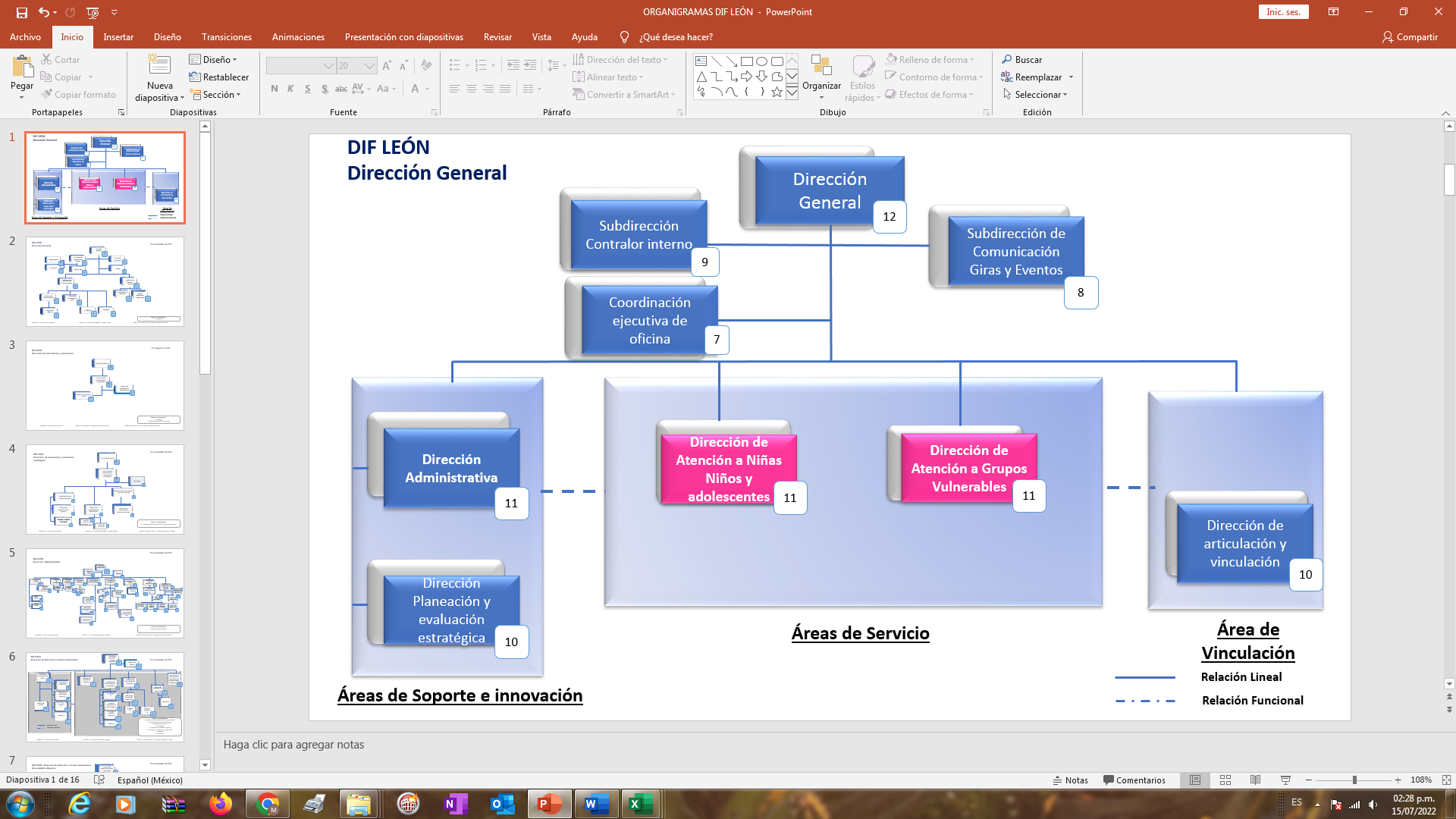 g) Fideicomisos, mandatos y análogos de los cuales es fideicomitente o fideicomisario.Esta nota no le aplica al ente público, ya que no tiene fideicomisos, mandatos y análogos.5. Bases de Preparación de los Estados Financieros:Se informará sobre:a) Si se ha observado la normatividad emitida por el CONAC y las disposiciones legales aplicables.Se ha observado la normatividad emitida por la CONAC y la Ley General de Contabilidad Gubernamental (LGCG) para la emisión de la Información Financiera, actualmente nos encontramos en la implantación de la misma. b) La normatividad aplicada para el reconocimiento, valuación y revelación de los diferentes rubros de la información financiera, así como las bases de medición utilizadas para la elaboración de los estados financieros; por ejemplo: costo histórico, valor de realización, valor razonable, valor de recuperación o cualquier otro método empleado y los criterios de aplicación de los mismos.Esta nota no le aplica al ente público, ya que no ha llevado acabo valuaciones, ni afectaciones a los Estados Financierosc) Postulados básicos.Se tiene un avance del 90% en los lineamientos de la contabilidad gubernamental.d) Normatividad supletoria. En caso de emplear varios grupos de normatividades (normatividades supletorias), deberá realizar la justificación razonable correspondiente, su alineación con los PBCG y a las características cualitativas asociadas descritas en el MCCG (documentos publicados en el Diario Oficial de la Federación, agosto 2009).Se tiene un avance del 90% en los lineamientos de la contabilidad gubernamental e) Para las entidades que por primera vez estén implementando la base devengado de acuerdo a la Ley de Contabilidad, deberán:*Revelar las nuevas políticas de reconocimiento:Se tiene un avance del 90% en los lineamientos de la contabilidad gubernamental *Plan de implementación:Se tiene un avance del 90% en los lineamientos de la contabilidad gubernamental *Revelar los cambios en las políticas, la clasificación y medición de las mismas, así como su impacto en la información financiera:Se están aplicando  las políticas administrativas del Sistema DIF León, las cuales fueron difundidas a todo el personal en el mes de enero 2016, ya que son de observancia general, éstas incluye normas para el ejercicio y control del presupuesto, control de ingresos, compras, control patrimonial, almacén, auditoría interna, entre otros, mismas que nos permiten operar en compatibilidad con los Lineamientos Generales en materia de Racionalidad, Austeridad y Disciplina Presupuestal para el ejercicio presupuestal 2021, del Sistema para el Desarrollo Integral de la Familia en el Municipio de León Guanajuato. 6. Políticas de Contabilidad Significativas:Se informará sobre:a) Actualización: se informará del método utilizado para la actualización del valor de los activos, pasivos y Hacienda Pública/Patrimonio y las razones de dicha elección. Así como informar de la desconexión o reconexión inflacionaria:N/Ab) Informar sobre la realización de operaciones en el extranjero y de sus efectos en la información financiera gubernamental:N/Ac) Método de valuación de la inversión en acciones de Compañías subsidiarias no consolidadas y asociadas:N/Ad) Sistema y método de valuación de inventarios y costo de lo vendido:N/Ae) Beneficios a empleados: revelar el cálculo de la reserva actuarial, valor presente de los ingresos esperados comparado con el valor presente de la estimación de gastos tanto de los beneficiarios actuales como futuros:N/Af) Provisiones: objetivo de su creación, monto y plazo:N/Ag) Reservas: objetivo de su creación, monto y plazo:N/Ah) Cambios en políticas contables y corrección de errores junto con la revelación de los efectos que se tendrá en la información financiera del ente público, ya sea retrospectivos o prospectivos:A partir del ejercicio presupuestal 2015, la reserva de aguinaldoi) Reclasificaciones: Se deben revelar todos aquellos movimientos entre cuentas por efectos de cambios en los tipos de operaciones:N/Aj) Depuración y cancelación de saldos:N/A7. Posición en Moneda Extranjera y Protección por Riesgo Cambiario:Se informará sobre:a) Activos en moneda extranjera:N/Ab) Pasivos en moneda extranjera:N/Ac) Posición en moneda extranjera:N/Ad) Tipo de cambio:N/Ae) Equivalente en moneda nacional:N/ALo anterior por cada tipo de moneda extranjera que se encuentre en los rubros de activo y pasivo.Adicionalmente se informará sobre los métodos de protección de riesgo por variaciones en el tipo de cambio.8. Reporte Analítico del Activo:Debe mostrar la siguiente información:a) Vida útil o porcentajes de depreciación, deterioro o amortización utilizados en los diferentes tipos de activos:b) Cambios en el porcentaje de depreciación o valor residual de los activos:N/Ac) Importe de los gastos capitalizados en el ejercicio, tanto financieros como de investigación y desarrollo:N/Ad) Riesgos por tipo de cambio o tipo de interés de las inversiones financieras:N/Ae) Valor activado en el ejercicio de los bienes construidos por la entidad:N/Af) Otras circunstancias de carácter significativo que afecten el activo, tales como bienes en garantía, señalados en embargos, litigios, títulos de inversiones entregados en garantías, baja significativa del valor de inversiones financieras, etc.:N/Ag) Desmantelamiento de Activos, procedimientos, implicaciones, efectos contables:N/Ah) Administración de activos; planeación con el objetivo de que el ente los utilice de manera más efectiva:N/AAdicionalmente, se deben incluir las explicaciones de las principales variaciones en el activo, en cuadros comparativos como sigue:a) Inversiones en valores:N/Ab) Patrimonio de Organismos descentralizados de Control Presupuestario Indirecto:N/Ac) Inversiones en empresas de participación mayoritaria:N/Ad) Inversiones en empresas de participación minoritaria:N/Ae) Patrimonio de organismos descentralizados de control presupuestario directo, según corresponda:N/A9. Fideicomisos, Mandatos y Análogos:Se deberá informar:a) Por ramo administrativo que los reporta:N/Ab) Enlistar los de mayor monto de disponibilidad, relacionando aquéllos que conforman el 80% de las disponibilidades:N/A10. Reporte de la Recaudación:a) Análisis del comportamiento de la recaudación correspondiente al ente público o cualquier tipo de ingreso, de forma separada los ingresos locales de los federales:DerechosProductos de tipo corrienteAprovechamientos tipo corrienteTransferencias, asignaciones, subsidiosIngresos financierosb) Proyección de la recaudación e ingresos en el mediano plazo:N/A11. Información sobre la Deuda y el Reporte Analítico de la Deuda:a) Utilizar al menos los siguientes indicadores: deuda respecto al PIB y deuda respecto a la recaudación tomando, como mínimo, un período igual o menor a 5 años.N/Ab) Información de manera agrupada por tipo de valor gubernamental o instrumento financiero en la que se consideren intereses, comisiones, tasa, perfil de vencimiento y otros gastos de la deuda.* Se anexará la información en las notas de desglose.N/A12. Calificaciones otorgadas:Informar, tanto del ente público como cualquier transacción realizada, que haya sido sujeta a una calificación crediticia:N/A13. Proceso de Mejora:Se informará de:a) Principales Políticas de control interno:En Proceso de un avance 80%b) Medidas de desempeño financiero, metas y alcance:Son los que se informa en el PBR del ejercicio 202214. Información por Segmentos:Cuando se considere necesario se podrá revelar la información financiera de manera segmentada debido a la diversidad de las actividades y operaciones que realizan los entes públicos, ya que la misma proporciona información acerca de las diferentes actividades operativas en las cuales participa, de los productos o servicios que maneja, de las diferentes áreas geográficas, de los grupos homogéneos con el objetivo de entender el desempeño del ente, evaluar mejor los riesgos y beneficios del mismo; y entenderlo como un todo y sus partes integrantes.Consecuentemente, esta información contribuye al análisis más preciso de la situación financiera, grados y fuentes de riesgo y crecimiento potencial de negocio.15. Eventos Posteriores al Cierre:El ente público informará el efecto en sus estados financieros de aquellos hechos ocurridos en el período posterior al que informa, que proporcionan mayor evidencia sobre eventos que le afectan económicamente y que no se conocían a la fecha de cierre.
Nada que manifestar16. Partes Relacionadas:Se debe establecer por escrito que no existen partes relacionadas que pudieran ejercer influencia significativa sobre la toma de decisiones financieras y operativas:N/A17. Responsabilidad Sobre la Presentación Razonable de la Información Contable:La Información Contable está firmada en cada página de la misma y se incluye al final la siguiente leyenda: “Bajo protesta de decir verdad declaramos que los Estados Financieros y sus notas, son razonablemente correctos y son responsabilidad del emisor”. Lo anterior, no es aplicable para la información contable consolidada.Nota 1: En cada una de las 16 notas de gestión administrativa el ente público deberá poner la nota correspondiente o en su caso la leyenda “Esta nota no le aplica al ente público” y una breve explicación del motivo por el cual no le es aplicable.CUENTANOMBRE DE LA CUENTAMétodo de depreciaciónTasa12610-0000-5831-0000EDIFICIOS NO RESIDENCIALESLINEAL3.33%3.33%12630-0000-5111-0000DEPRECIACION DE MUEBLES DE OFICINALINEAL10.00%10.00%12630-0000-5151-0000DEPRECIACION EQUIPO DE COMPUTO Y TLINEAL33.30%33.30%12630-0000-5191-0000DEPRECIACION OTROS MOBILIARIOS Y EQUIPOSLINEAL10.00%10.00%12630-0000-5221-0000DEPRECIACION DE APARATOS DEPORTIVOSLINEAL10.00%10.00%12630-0000-5291-0000DEPRECIACION DE OTRO MOB Y EQUIPO EDUCALINEAL20.00%20.00%12630-0000-5311-0000DEPRECIACION DE EQUIPO MEDICO Y LABORATOLINEAL20.00%20.00%12630-0000-5411-0000DEPRECIACION DE AUTOMOVILES Y EQUIPO TERLINEAL20.00%20.00%12630-0000-5421-0000DEPRECIACION DE CARROCERIAS Y REMOLQUESLINEAL20.00%20.00%12630-0000-5511-0000DEPRECIACION DE EQUIPO DEFENSA Y SEG.LINEAL10.00%10.00%12630-0000-5621-0000DEPRECIACION DE MAQ.Y EQUIPO INDUSDRIALLINEAL10.00%10.00%12630-0000-5641-0000DEPRECIACION DE AIRE ACONDICIONADOLINEAL10.00%10.00%12630-0000-5651-0000DEPRECIACION DE EQUIPO DE COMUNICACIONLINEAL10.00%10.00%12630-0000-5671-0000DEPRECIACION DE HERRAMIENTAS Y MAQUINASLINEAL10.00%10.00%12630-0000-5691-0000DEPRECIACION DE OTROS EQUIPOSLINEAL10.00%10.00%